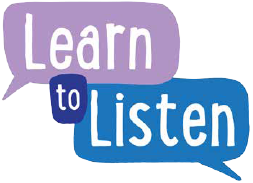 Have your say – Consultation detailsWe’re planning to hold a consultation about  ………………………………….....................................................   and we’d love your child to be involved. Name of ConsultationDateVenueStart timeEnd timeTravel arrangementsPerson in charge with contact detailsWe will provide light refreshments during the consultation.If you would like your child to be part of this, please complete the Consent Form, sign it, and return it by DATE.